The Honor Society of Phi Kappa PhiChapter 282California State University, StanislausAnnouncing the Phi Kappa Phi Student Scholarship Award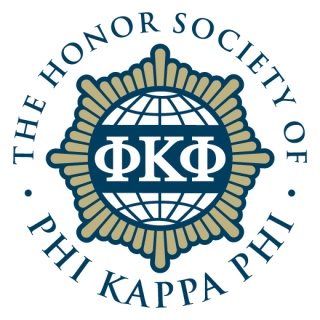 Phi Kappa Phi, Chapter 282 is offering two scholarships in the amount of $500 each; one to an undergraduate, and one to a graduate active Phi Kappa Phi student who will be continuing their education at California State University, Stanislaus during the 2018/2019 Academic Year.If you wish to be considered for one of these scholarships, please provide the following information.Provide your complete name, current/permanent address, phone number, and student I.D. number.Provide a one-page personal statement describing your educational and career goals, factors that have influenced your pursuit of academic excellence, and how this scholarship will help you to accomplish your educational goals.Provide a listing of your research, scholarship, or creative activity (RSCA) beyond assignments you completed for a class.  This list might include a journal publication, presentation of a scholarly paper at a professional conference, a juried exhibition or public performance of music or art, and other forms of RSCA (Note: if you do not yet have a formal RSCA achievement outside of class, this will NOT exclude you from this scholarship).Provide one example of what you consider your best research paper that you completed for a course at Stanislaus State.Provide short letters of support from two faculty members at Stanislaus State that testify to your scholarly achievements.Interested Phi Kappa Phi students may submit their typed application to the Phi Kappa Phi Office, MSR 368 at Stanislaus State, One University Circle, Turlock, CA  95382, or to phikappaphi@csustan.edu electronically by Friday, June 29, 2018.The recipient(s) will be notified of his/her selection by Friday, July 27, 2018 and recognized at the spring 2019 Phi Kappa Phi Initiation Ceremony.